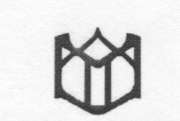 Московский патриархатКинешемская  епархия Частное образовательное учреждение Православная общеобразовательная средняя школа во имя святого благоверного князя Александра Невского_____________________________________________________________________155800,г. Кинешма, ул. Красноветкинская, д.2		           8(49331)2-52-14Календарный учебный графикЧастного образовательного учреждения Православной средней общеобразовательной школы во имя святого благоверного князя Александра Невскогона 2019-2020 учебный год(среднее общее образование)2019Продолжительность учебного года для 10 класса – 34 недели, 11- класса -33 неделиНачало учебного года – 01.09.2019г. Окончание учебного года – 29.05. 2020 годаВ11 классе – по приказу Министерства просвещения  Российской Федерации.Продолжительность четвертей: 1 четверть – со 02.09.2019г. по 27.10.2019г. (8 недель) 2 четверть – с 06.11.2019г. по 28.12.2019г. (7 недель 3 дня) 3 четверть - с 13.01.2020 г по 21.03.2020г. (10 недель) 4 четверть – с 01.04.2020г. по 29.05.2020г.(8 недель 3 дня)Продолжительность каникул  30 календарных дней в течение учебного года и не менее 8 недель в летний период: - осенние каникулы с 28.10.2019г. по 05.11.2019г. включительно                           (9 календарных дней);- зимние каникулы с 30.12.2019г. по 11.01.2020г. включительно                          (13 календарных дней);- дополнительные каникулы для 1 классов с 17.02.2020г. по 23.02.2020г. включительно (7 календарных дней);- весенние каникулы с 23.03.2020г. по 30.03.2020г. включительно (8 календарных дней).Промежуточная аттестация во 10 классе проводится с 11.05.2020 г. по 22.05.2020 г. Формы промежуточной аттестации прописаны в Учебном плане на 2019-2020 учебный год.В 11  классе  проводится государственная  итоговая аттестация,  формы, порядок и сроки проведения которой определяются Рособрнадзором.